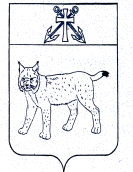 УСТЬ-КУБИНСКИЙ МУНИЦИПАЛЬНЫЙ ОКРУГПРЕДСТАВИТЕЛЬНОЕ СОБРАНИЕРЕШЕНИЕс. Устьеот 24.01.2024	№ 6О внесении изменений в решение Представительного Собрания округа от 25 октября 2023 года № 94 «Об установлении дополнительных мер социальной поддержки в натуральной форме гражданам, принявшим решение о заключении контракта о прохождении военной службы в Вооруженных Силах Российской Федерации»На основании пункта 5 части 2 статьи 20 Федерального закона от 6 октября 2003 года № 131-ФЗ «Об общих принципах организации местного самоуправления в Российской Федерации», статьи 42 Устава округа Представительное Собрание РЕШИЛО:1. Внести в решение Представительного Собрания округа от 25 октября 2023 года № 94 «Об установлении дополнительных мер социальной поддержки в натуральной форме гражданам, принявшим решение о заключении контракта о прохождении военной службы в Вооруженных Силах Российской Федерации» следующие изменения:1.1. В пункте 1 решения слова « на 2023 год» заменить цифрами «на 2023-2024 годы».1.2. В пункте 3 подпункт «б» исключить.1.3. Приложение к решению добавить строкой следующего содержания:	«4. Мобильный телефон с симкартой*	1 шт.(общей стоимостью не более 2000 рублей)* предоставляется при необходимости.»2. Настоящее решение вступает в силу со дня официального опубликования и распространяется на правоотношения, возникшие с 1 января 2024 года.ПредседательПредставительного Собрания округа	М.П. ШибаеваГлава округа	И.В. Быков24 января 2024 г